SVEČANA SJEDNICA SENATA SVEUČILIŠTA U SLAVONSKOM BRODU U PRIGODI DANA OSNIVANJA SVEUČILIŠTA U SLAVONSKOM BRODU25. rujna 2023.Svečana dvorana Sveučilišta u Slavonskom BroduDODJELA POČASNOG DOKTORATASVEUČILIŠTA U SLAVONSKOM BRODU(DOCTOR HONORIS CAUSA)Prof. dr. sc. Niko Majdandžić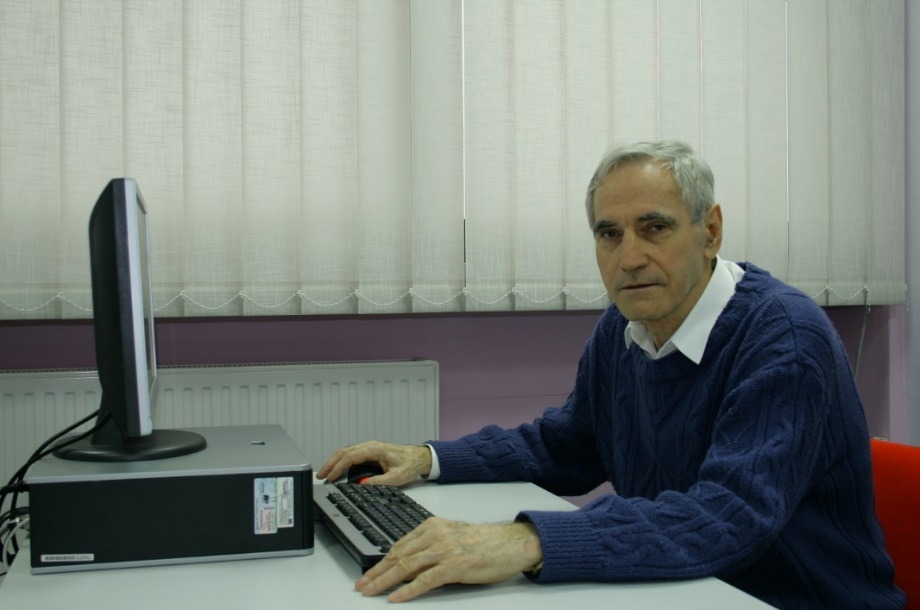 SadržajPROGRAM DODJELE POČASNOG DOKTORATASVEUČILIŠTA U SLAVONSKOM BRODU(DOCTOR HONORIS CAUSA)Prof. dr. sc. Niko MajdandžićIzvješće Povjerenstva za dodjelu počasnog doktorataPromotor prof. dr. sc. Goran Šimunovićdekan Strojarskog fakulteta u Slavonskom BroduRiječ rektora Sveučilišta u Slavonskom Broduprof. dr. sc. Ivan Samardžić Uručenje diplome o počasnom doktoratuZahvalaprof. dr. sc. Niko MajdandžićSVEUČILIŠTE U SLAVONSKOM BRODUSENATKLASA:   134-01/23-01/1URBROJ: 2178-1-39-01-23-6  Slavonski Brod, 14. srpnja 2023.Na temelju odredbi članka 12. stavka 3. podstavka 16. Zakona o visokom obrazovanju i znanstvenoj djelatnosti (NN 119/22), članka 51. stavka 2. Statuta Sveučilišta u Slavonskom Brodu i članka 3. stavka 5. Pravilnika o počasnom doktoratu (honoris causa) Sveučilišta u Slavonskom Brodu, sukladno prijedlogu Fakultetskog vijeća Strojarskog fakulteta u Slavonskom Brodu i Izvješću Povjerenstva za dodjelu počasnog doktorata (honoris causa) Sveučilišta u Slavonskom Brodu, Senat Sveučilišta u Slavonskom Brodu na 11. redovitoj sjednici u akademskoj 2022./2023. godini, održanoj elektronskim putem 14. srpnja 2023. godine, pod točkom 2. dnevnog reda donio je sljedećuO D L U K Uo dodjeli počasnog doktorata (honoris causa) Sveučilišta u Slavonskom Brodu prof. dr. sc. Niki MajdandžićuDodjeljuje se počasni doktorat (honoris causa) Sveučilišta u Slavonskom Brodu prof. dr. sc. Niki Majdandžiću, zbog iznimnog doprinosa hrvatskoj znanosti kroz znanstveno-nastavna te stručna postignuća ostvarena tijekom svoje bogate karijere te posebnog doprinosa u osnivanju Strojarskog fakulteta u Slavonskom Brodu, a isto tako i današnjeg Sveučilišta u Slavonskom Brodu. Počasnog doktora znanosti navedenoga u točki 1. ove Odluke promovirat će prof. dr. sc. Ivan Samardžić, rektor Sveučilišta prigodom proslave Dana Sveučilišta u Slavonskom Brodu.Ova Odluka stupa na snagu danom donošenja.ObrazloženjeSenat Sveučilišta u Slavonskom Brodu je na 9. redovitoj sjednici održanoj 24. svibnja 2023. godine temeljem prijedloga Fakultetskog vijeća Strojarskog fakulteta u Slavonskom Brodu pokrenuo postupak za dodjelu počasnog doktorata (honoris causa) Sveučilišta u Slavonskom Brodu prof. dr. sc. Niki Majdandžiću. Na istoj sjednici imenovano je Povjerenstvo za dodjelu počasnog doktorata (honoris causa) Sveučilišta u Slavonskom Brodu (u daljnjem tekstu: Povjerenstvo) u sljedećem sastavu: prof. dr. sc. Ivan Samardžić, rektor i redoviti profesor u trajnom izboru Sveučilišta u Slavonskom Brodu, predsjednik Povjerenstva te članovi: prof. dr. sc. Goran Šimunović, dekan i redoviti profesor u trajnom izboru Strojarskog fakulteta u Slavonskom Brodu, prof. dr. sc. Antun Stoić, prorektor za znanost i opće poslovanje i redoviti profesor u trajnom izboru Strojarskog fakulteta u Slavonskom Brodu, prof. dr. sc. Branko Grizelj, redoviti profesor u trajnom izboru, professor emeritus i prof. dr. sc. Ivica Veža, redoviti profesor u trajnom izboru, professor emeritus.Imenovano je Povjerenstvo je 23. lipnja 2023. godine podnijelo Senatu pozitivno Izvješće o ocjeni prijedloga za dodjelu počasnog doktorata (honoris causa) prof. dr. sc. Niki Majdandžiću. Senat je prihvatio Izvješće Povjerenstva i utvrdio da su ispunjeni uvjeti za dodjelu počasnog doktorata sukladno Zakonu o visokom obrazovanju i znanstvenoj djelatnosti te Statutu Sveučilišta, stoga je odlučio kao u izreci ove Odluke.				 	 	R E K T O R 					 Prof. dr. sc. Ivan SamardžićDOSTAVITI:Povjerenstvo za dodjelu počasnog doktorata Sveučilišta u Slavonskom BroduProf. dr. sc. Niko Majdandžić   Fakultetsko vijeće Strojarskog fakulteta u Slavonskom Brodu Sveučilišta u Slavonskom BroduPismohrana Senata Sveučilišta u Slavonskom BroduPismohrana Sveučilišta u Slavonskom BroduKLASA:   134-01/23-01/1URBROJ: 2178-1-39-01-23-5 Slavonski Brod, 23. lipnja 2023.Izvješće Povjerenstva za dodjelu počasnog doktorata (honoris causa) Sveučilišta u Slavonskom Brodu prof. dr. sc. Niki MajdandžićuUvodNa temelju članka 72. Statuta Sveučilišta u Slavonskom Brodu, članka 26. Statuta Strojarskog fakulteta u Slavonskom Brodu Sveučilišta u Slavonskom Brodu i članka 2. i članka 3. stavak 2. Pravilnika o počasnom doktoratu (honoris causa) Sveučilišta u Slavonskom Brodu, Strojarski fakultet u Slavonskom Brodu je 19. svibnja 2023. godine, podnio Fakultetskom vijeću Strojarskog fakulteta u Slavonskom Brodu Prijedlog o pokretanju postupka izbora dodjele počasnog doktorata (honoris causa) Sveučilišta u Slavonskom Brodu prof. dr. sc. Niki Majdandžiću.Na temelju članka 12. stavka 2. podstavka 16. Zakona o visokom obrazovanju i znanstvenoj djelatnosti (NN 119/22) te sukladno članku 51. stavka 2. Statuta Sveučilišta u Slavonskom Brodu i članka 3. stavak 3. Pravilnika o počasnom doktoratu (honoris causa) Sveučilišta u Slavonskom Brodu te sukladno Prijedlogu Fakultetskog vijeća Strojarskog fakulteta u Slavonskom Brodu Sveučilišta u Slavonskom Brodu od 23. svibnja 2023. godine, Senat Sveučilišta u Slavonskom Brodu na 9. redovitoj sjednici u akademskoj 2022./2023. godini održanoj 24. svibnja 2023. godine pod točkom 3. dnevnog reda, donio je Odluku o imenovanju Povjerenstva za dodjelu počasnog doktorata (honoris causa) Sveučilišta u Slavonskom Brodu prof. dr. sc. Niki Majdandžiću, u sastavu:Predsjednik:Prof. dr. sc. Ivan Samardžić, rektor i redoviti profesor u trajnom izboru Sveučilišta u Slavonskom BroduČlanovi:Prof. dr. sc. Goran Šimunović, dekan i redoviti profesor u trajnom izboru Strojarskog fakulteta u Slavonskom BroduProf. dr. sc. Antun Stoić, prorektor za znanost i opće poslovanje i redoviti profesor u trajnom izboru Strojarskog fakulteta u Slavonskom BroduProf. dr. sc. Branko Grizelj, professor emeritusProf. dr. sc. Ivica Veža, professor emeritusU skladu s točkom II. Odluke Senata Sveučilišta u Slavonskom Brodu od 24. svibnja 2023. godine i na temelju članka 52. stavka 2. Statuta Sveučilišta u Slavonskom Brodu te članka 3. stavka 4. Pravilnika o počasnom doktoratu (honoris causa) Sveučilišta u Slavonskom Brodu, Povjerenstvo za dodjelu počasnog doktorata (honoris causa) prof. dr. sc. Niki Majdandžiću podnijelo je 23. lipnja 2023. godine Senatu Sveučilišta u Slavonskom Brodu Izvješće o ocjeni prijedloga za dodjelu počasnog doktorata (honoris causa) Sveučilišta u Slavonskom Brodu prof. dr. sc. Niki Majdandžiću.Sažeti životopis predloženikaNiko Majdandžić rodio se 14. svibnja 1941. godine u Ivanjskoj kod Banja Luke, u siromašnoj seoskoj obitelji koja je dala dva doktora znanosti i jednog akademskog slikara koji je na Biennalu u Londonu 2019. godine dobio prvu svjetsku nagradu za apstraktno slikarstvo. Završio je Tehničku školu mašinskog smjera u Banja Luci, prvi stupanj mašinstva 1964. godine, a zatim diplomirao na FON-u Univerziteta u Beogradu, smjer Kibernetika i automatizacija 1973. godine.Zapošljava se u poduzeću “Đuro Đaković” od 1967. godine, gdje radi na poslovima pogonskog inženjera, rukovoditelja pripreme alata, upravnika proizvodnje, direktora RO, potpredsjednika poslovnog odbora za razvoj i zamjenika generalnog direktora. Magistrirao 1976. godine sa temom: metode optimalizacije upravljanja proizvodnim procesom oour proizvodnja mehanizama i prijenosnika ro “đuro đaković”, a doktorirao 1986. godine obranom disertacije: optimalizacija upravljanja pojedinačnom i maloserijskom proizvodnjom, 1987. godine izabran je za docenta, 1991. godine za izvanrednog profesora, 1996. godine za redovitog sveučilišnog profesora, a 2000. godine za redovitog profesora u trajnom zvanju.Od 1990. godine zaposlen je s punim radnim vremenom na Strojarskom fakultetu na kojem predaje informatičke i organizacijske predmete. U dva mandata bio je dekan Strojarskog fakulteta. Predavao je i na poslijediplomskom studiju na Ekonomskom fakultetu, Poljoprivrednom fakultetu, Pravnom fakultetu i Elektrotehničkom fakultetu Sveučilišta u Osijeku, Pravnom fakultetu u Splitu, Mašinskom fakultetu u Zenici i Mašinskom fakultetu u Tuzli. Bio je voditelj smjera Poslovni sustavi na poslijediplomskom studiju na Strojarskom fakultetu. Član je emeritus Hrvatske Akademije Tehničkih Znanosti – HATZ odjela Informacijski sustavi i Znanstvenog vijeća za tehnološki razvoj  Hrvatske Akademije Znanosti i Umjetnosti HAZU.Tijekom školovanja primio je nagrade kao najbolji student na prvom stupnju, zatim na drugom stupnju i povelju Univerziteta. Dobio je više priznanja za stručni rad (Zlatna značka informatike, srebrna medalja “Đuro Đaković” za organiziranje namjenske proizvodnje, godišnja nagrada “Đuro Đaković”, regionalna plaketa informatike, plaketa Gospodarske komore, medalja rada) i znanstveni rad (zlatnik “Đuro Đaković” za doprinos u znanstvenom radu, nagrada “Oslobođenje Broda”, plaketa Informatičke zajednice Hrvatske, plaketu Hrvatske udruge proizvodnog strojarstva, plaketu Hrvatskog društva održavatelja, Orden rada sa srebrnim vijencem, godišnju nagradu grada Slavonskog Broda Štit Berislavića, nagradu Zlatni grb Brodsko-posavske županije, Odlikovanje reda Danice Hrvatske s likom Ruđera Boškovića, godišnja nagrada Rikard Podhorski Akademije Tehničkih Znanosti Hrvatske –HATZ.Bio je predsjednik društva alatničara ĐĐ, član Upravnog odbora zajednice informatičara Hrvatske, predsjednik zajednice informatičara Slavonije i Baranje, član Komiteta za znanost, tehnologiju i informatiku SR Hrvatske, član Odbora za proizvodne znanosti Hrvatske Akademije Znanosti i umjetnosti - HAZU, Internacionalne federacije automatskog upravljanja (IFAC) - odbora Advanced Manufacturing Technology i New York Academy of Sciences te Akademije Tehničkih Znanosti Hrvatske -HATZ.Uključen u ediciju 25000 svjetskih znanstvenika “Who’s Who” in Science and Engineering, te u ediciju 2000 OUTSTANDING SCIENTIST OF THE 20TH CENTURY International Biographical Centre Cambridge, England.Oženjen je suprugom Brankom koja je 1974. godine osnovala odsjek Pulmologije, uvela funkcionalnu dijagnostiku pluća te pulmološku i alergijsku ambulantu. Osnovala je kao prva u Hrvatskoj privatnu pulmološku ordinaciju 1989. godine. Ima sinove Igora  i Gorana te kćerku Mariju,  unuke Sašu, Mateju,  Ivana, Loru, Lottu, Mihaela, Luciju i Ivana , te praunuke Jonu, Pavla i Klaru.Sa sinom Igorom osnovao je informatičku tvrtku Informatički inženjering-ININ d.o.o. koja je bila i ostala nositelj razvoja Integriranih informacijskih sustava za proizvodna poduzeća, danas i u primjeni Umjetne inteligencije u uslužnim i poslovnim procesima, a sa sinom Goranom tvrtku IGNIS za projektiranje i racionalizaciju poslovnih i proizvodnih procesa u poduzećima.Bavio se aktivno sportom. Igrao je nogomet za F.K. Sloga iz Ivanjske, F.K. Budućnost iz Banovića  i N.K. Bratstvo  Vranovci. Igrao je rukomet za pobjedničku ekipu turnira za dan Artiljerije u Osijeku 1962.godine.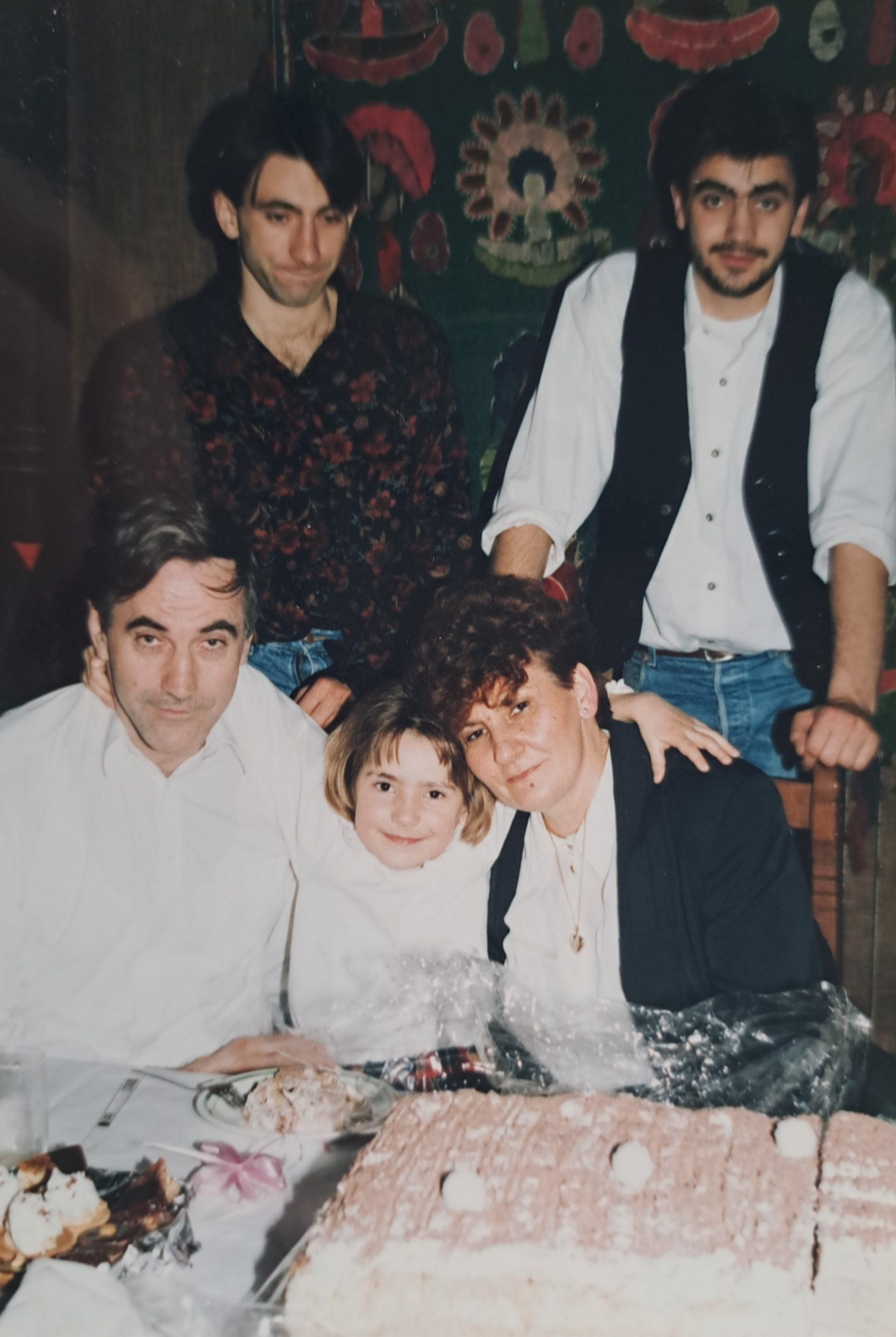 Znanstveno-nastavni i stručni rad i doprinos predloženikaProf. dr. sc. Niko Majdandžić, začetnik je primjene informatike u proizvodnji ne samo na brodskom području nego i u Hrvatskoj pa i na području bivše države. Poznat je po svom velikom doprinosu u proizvodnim znanostima razvojem originalnog modela planiranja i terminiranja proizvodnje te uvođenjem Integriranih informacijskih sustava i ERP sustava.Objavio je dvanaest  knjiga, dvije skripte, dva priručnika te 160 znanstvenih i preko 30 stručnih radova. U znanstveno-istraživačkom radu sudjelovao je u više projekata kao voditelj znanstvenih projekata. Između ostalog bio je voditelj međunarodnog projekta: Projektiranje proizvoda, upravljanje proizvodnjom i osiguranje kvalitete za zemlje SEV-a s učesnicima iz Rusije, Bugarske, Ukrajine, Češke i Hrvatske, te projekta Informacijski sustav održavanja u okviru ALIS – projekta suradnje Hrvatske i Velike Britanije.Vodio je i realizirao više projekata za potrebe gospodarstva iz projektiranja proizvodnih procesa (2), projektiranje novih pogona (3), organizacije proizvodnje novih proizvoda (1) te Integriranih informacijskih sustava za proizvodna poduzeća (17) za koja je dobio slijedeća priznanja i nagrade: (priznanje Tvornice kombajna u Županji, priznanje i srebrnjak za organizaciju proizvodnje tenka od poduzeća Specijalna vozila, priznanje za novitet na međunarodnoj izložbi Interbiro - Informatika '92, priznanje za novitet na međunarodnoj izložbi Info '93, te nagradu časopisa Infotrend u organizaciji Gospodarske komore Hrvatske za najbolji cjeloviti programski sustav za proizvodna poduzeća u Hrvatskoj).Tijekom svog stručnog rada u pripremi proizvodnje i proizvodnji dao je niz doprinosa racionalizaciji proizvodnog procesa: (konstrukcija više stupnjevite glave za glodanje, konstrukcija glodala s prekinutom oštricom trapeznog oblika, definiranje modela za proračun postojanosti kod alata s mehanički učvršćenim pločicama, konstrukcija noža sa širokom oštricom za visokoučinski rad velikim posmacima, izrada logaritamskog računala za računanje režima rada strojeva, standardizacija i unifikacija alata za potrebe uvođenja linije za proizvodnju bušotinskih glava i linije za proizvodnju hidrauličkih komponenti).Poseban doprinos u proizvodnim znanostima dao je uspješnim projektiranjem i uvođenjem Integriranih informacijskih sustava - ERP sustava u 70 poduzeće u Hrvatskoj, Bosni i Hercegovini, Rusiji i Austriji. Bio je glavni projektant Automatiziranog sustava održavanja -ASUR za potrebe nuklearne elektrane Balakovskaja u Rusiji kao najveći izvozni IT (hrvatski) proizvod u to vrijeme. Bio je glavni projektant na izradi informacijskog sustav proizvodnje i montaže tenka za 200 uključenih proizvođača.U razvijenim sustavima ugradio je originalne modele za:Planiranje pripreme proizvodnje Terminiranje proizvodnje i montaže Primjenu neuronskih mreža za procjenu očekivanog trajanja komponenti u eksploataciji Primjenu ekspertnih sustava za brzu izradu tehnologije obradeIntegraciju IT proizvoda u ERP sustav za digitalno poduzeće (integracija CAD sustava i ERP sustava, integracija sustav planiranja U ERP sustav, integracija sustav zavarivanja u ERP sustav, integracija automatiziranog praćenja proizvodnje u ERP sustav) dajući time doprinos digitalnoj transformaciji hrvatskih poduzeća.Za sustav održavanja MIMS razvijen prema njegovom projektu dobiven je znak IZVORNO HRVATSKO za 2001. godinu. Za ostvarene modele digitalizacije pripreme i proizvodnje prezentiran je u emisiji Hrvatske televizije u emisiji Hrvatska za 5 u kojoj se predstavljaju značajni doprinosi Hrvatskih znanstvenika.Radovi  i seminari prof. dr. sc. Nike Majdandžića Lista referentnih seminara – predavač * 	Seminar i radionica: Inovacije u projektiranju, tehnološkim procesima i osiguranju kvalitete za 30 stručnjaka i znanstvenika iz SSSR, Trogir 1988.* 	Seminar: Koncepcija automatiziranog sistema računalom integrirane proizvodnje (ASIP) kao domaće rješenje CIM sistema, Centar za dokumentaciju i informacije Zagreb, Opatija 1989. * 	Seminar ATDC02 (Advanced Technologies for Developing Countries) za primjenu novih tehnologija za zemlje u razvoju, Slavonski Brod 2001. * 	Gostujući seminar i radionica za primjenu informacijskog sustava održavanja, Manchester, Engleska, 2002. * 	Hrvatska akademija tehničkih znanosti – HATZ, odjel za informacijske sustave, Obuka u primjeni ERP sustava prilagođenog potrebama proizvodnih tvrtki za informacijsko društvo EU i 4. Industrijsku revoluciju, Zagreb, 2017. * 	Privredna komora Republike Srpske, Digitalizacija pripreme i proizvodnje – priprema za 4. Industrijsku revoluciju, Banja Luka, 2017. * 	Gospodarska komora Osječko–baranjske županije, Digitalizacija pripreme i proizvodnje –priprema za 4. Industrijsku revoluciju, Osijek, 2018. * 	Gospodarska komora Slavonsko Brodske županije, Digitalizacija pripreme i proizvodnje –priprema za 4. Industrijsku revoluciju, Slavonski Brod, 2018. * 	Gospodarska komora Zagrebačke županije, Digitalizacija pripreme i proizvodnje – priprema za 4. Industrijsku revoluciju, Zagreb, 2018. Lista referentnih knjiga * 	PRIMJENA SISTEMA ZA OBRADU PODATAKA, Viša komercijalna škola, Slavonski Brod, 1979.* 	UPRAVLJANJE PROIZVODNJOM - INFORMACIJSKI SUSTAV PLANIRANJA, ISOT, ZAGREB, 1988.* 	PRIPREMA PROIZVODNJE I, Sveučilište u Osijeku, Strojarski fakultet, Slavonski Brod, 1991.* 	PRIPREMA PROIZVODNJE II, Sveučilište u Osijeku, Strojarski fakultet, Slavonski Brod, 1991.* 	PRIPREMA PROIZVODNJE III - ZADACI, Sveučilište u Osijeku, Strojarski fakultet, Slavonski Brod, 1991.* 	PRIMJENA EKSPERTNIOH SUSTAVA, PRIPREMA PROIZVODNJE I, Sveučilište u Osijeku, Strojarski fakultet, Slavonski Brod, 1993.* 	KOMPJUTORIZACIJA PODUZEĆA, Sveučilište u Osijeku, Strojarski fakultet, Slavonski Brod, 1994. *	PRIMJENA RAČUNALA, Sveučilište u Osijeku, Strojarski fakultet, Slavonski Brod, 1996.* 	RAČUNALOM INTEGRIRANA PROIZVODNJA, Sveučilište u Osijeku, Strojarski fakultet, Slavonski Brod, 1997.* 	STRATEGIJA ODRŽAVANJA I INFORMACIJSKI SUSTAV ODRŽAVANJA, Sveučilište u Osijeku, Strojarski fakultet, Slavonski Brod, 1999.* 	UPRAVLJANJE PROIZVODNJOM, Sveučilište u Osijeku, Strojarski fakultet, Slavonski Brod, 2001.* 	IZGRADNJA INFORMACIJSKIH SUSTAVA PROIZVODNIH PODUZEĆA, Sveučilište u Osijeku, Strojarski fakultet, Slavonski Brod, 2004. * 	DIGIOT@L F@CTORI,  DAAAM International Vienna, 2008. Lista referentnih međunarodnih znanstvenih projekata –voditelj * 	KPNTP-Projektiranje proizvoda, upravljanje proizvodnjom i kvalitetom uz pomoć računala, razvojni projekt zemalja SEV sa 50 istraživača iz SSSR, ČSR, Poljske, Jugoslavije i Bugarske * 	Development of maintenance managment information system, Znanstveni park u Mančesteru i Strojarski fakultet Slavonski Brod Hrvatska.      *  Upravljanje proizvodnjom namjenskog proizvoda–Projekt KAPELA         (planiranje proizvodnje, kooperacije, montaže i ispitivanja Tenka)Lista referentnih državnih znanstvenih projekata * 	1.04.09.00.00. Koncepcija sistema računalom integrirane proizvodnje, SIZ znanosti Republike Hrvatske, 1979.-1981. * 	2.08.166 Istraživanje, razvoj i integracija softvera u CIM sistem, SIZ znanosti Republike Hrvatske, 1991.-1995.* 	152001 Racionalizacija organizacije i razvoj upravljačko-informacijskih sustava proizvodnih poduzeća, SIZ znanosti Republike Hrvatske, 1996.-2001. * 	152003 Informacijski sustavi u novim strategijama održavanja, SIZ znanosti Republike Hrvatske, 1996.-2001.* 	152014 Ekspertni sustavi izrade tehnologije pojedinačne proizvodnje, SIZ znanosti Republike Hrvatske, 1995.-2000.* 	00-35 Sustav planiranja pojedinačne proizvodnje – SUPP, SIZ znanosti Republike Hrvatske, 1996.-2001.Lista projekata u gospodarstvu u kojima su razvijeni pojedini modeli pripreme za 4. Industrijsku revoluciju – voditelj projekta * 	Upravljanje proizvodnjom namjenskog proizvoda–Projekt KAPELA, (planiranje proizvodnje, kooperacije,  montaže i ispitivanja), 1980.* 	Projektni zadatak: Razvoj ERP sustava za Končar električni visokonaponski aparati, (lansiranje proizvodnje za tržište EU), 2010. * 	Projektni zadatak: Razvoj ERP sustava za ĐĐ Termoenergetska postrojenja (komunikacije za NDT ispitivanja za tržište EU) 2011. * 	Projektni zadatak: Razvoj ERP sustava za Končar mjerni transformatori (integracija CAD-ERP za digitalizaciju pripreme proizvodnje, planiranje za digitalna poduzeća, praćenje sljedivosti prema standardima EU), 2011. * 	Projektni zadatak: Razvoj ERP sustava za Končar metalne konstrukcije (integracija CAM-ERP za digitalizaciju izrade tehnologije ), 2012. * 	Projektni zadatak: Analiza i poboljšanje poslovnih i proizvodnih procesa u Tromont sektor proizvodnje (sljedivost za standarde E , integracija ERP-CAM), 2014.  *	Razvoj ERP sustava za NEXUS (integracija EXCEL-ERP u cilju direktnog preuzimanja sastavnice iz poduzeća EU) 2015.  * 	Razvoj ERP sustava za EXPERIO (integracija EXCEL-ERP u cilju direktnog preuzimanja sastavnice alata iz poduzeća EU) 2018.  * 	Razvoj ERP sustava za SIMPLEX (upravljanje montažom dizala u EU prema standardima EU) 2018.  Mentor doktorskih radova * 	G. Šimunović, Strojarski fakultet Slavonski Brod: Automatizacija izrade tehnologije za potrebe digitalnih poduzeća,* 	G. Matičević, Strojarski fakultet Slavonski Brod: Višerazinski model planiranja i terminiranja za uključivanje u digitalnu ekonomiju EU, * 	R. Lujić: Strojarski fakultet Slavonski Brod: Primjena genetičkog algoritma u davanju rokova,*	T. Šarić: Strojarski fakultet Slavonski Brod: Doprinos razvoju modela za planiranje održavanja po stanju. Doprinos Sveučilištu u Slavonskom BroduProf. dr. sc. Niko Majdandžić je od mladog inženjera tvornice Đuro Đaković izrastao u vrhunskog međunarodno priznatog stručnjaka i kroz svoje djelovanje dao nemjerljiv doprinos osnivanju Strojarskog fakulteta u Slavonskom Brodu. Strojarski fakultet u Slavonskom Brodu je 1975. godine, ušavši u sastav Sveučilišta u Osijeku, podržao osnivanje tada jedinog sveučilišta u ovom dijelu Hrvatske, danas Sveučilišta Josipa Jurja Strossmayera u Osijeku. Zalažući se razvoj cjelokupnog obrazovanja, a posebno visokog obrazovanja, prof. dr. sc. Niko Majdandžić je kroz djelovanje na Strojarskom fakultetu u Slavonskom Brodu od razine sveučilišnog profesora do dekana Strojarskog fakulteta u dva mandata i kroz spomenute doprinose u tvornici Đuro Đaković, dao izniman doprinos postavljanju čvrstog temelja za osnivanje Sveučilišta u Slavonskom Brodu, koje je registrirano kod Trgovačkog suda u Slavonskom Brodu 3. kolovoza 2020. godine i tako formalno-pravno započelo s djelovanjem kao deveto po redu osnivanja javno sveučilište u Republici Hrvatskoj. Njegov pristup rješavanju izazova iz prakse uz primjenu suvremenih znanstvenih metoda i predanost radu svrstava ga u krug onih koji mogu biti primjer mladima koji ulaze u svijet rada u proizvodnji i znanosti. Od nastanka Strojarskog fakulteta u Slavonskom Brodu i Sveučilišta u Slavonskom Brodu vrlo je aktivno i jasno artikulirao svoje stavove vezano uz smjer razvoja visokog obrazovanja na našem Sveučilištu, što je za naše Sveučilište bilo važno kao potvrda da idemo u dobrom smjeru, te da nađemo način kako prečicom doći do cilja kako bi nadoknadili zaostajanje za drugima (što je profesor Majdandžić znao često puta govoriti u kontekstu smanjenja našeg tehnološkog zaostajanja u odnosu na tehnološki razvijenije zemlje svijeta). Ogroman je doprinos prof. dr. sc. Nike Majdandžića u znanstvenim i stručnim postignućima, ne samo u našoj sredini (u tvornici Đuro Đaković, na Sveučilištu u Slavonskom Brodu), već i na mnogim drugim sveučilištima i tvrtkama u i izvan Republike Hrvatske, što je vidljivo iz popisa znanstvenih i stručnih projekata koje je vodio, objavljenih sveučilišnih udžbenika i znanstveno-stručnih radova, te niza drugih pokazatelja. Bio je član ugledne grupe i voditelj grupe uglednih profesora i naših učitelja, koja je odradila na izgled ne vidljive ali itekako bitne aktivnosti bez kojih ne bi bilo moguće napraviti iskorak prema osnivanju devetog po redu osnivanja javnog hrvatskog sveučilišta, koje još vrlo mlado i koje će i dalje trebati pomoć časnih i uglednih pojedinaca kao što je prof. dr. sc. Niko Majdandžić, ali i cjelokupne društvene zajednice i gospodarskih subjekata kojima djelovanje Sveučilišta donosi različite benefite. Sveučilište u Slavonskom Brodu iskazuje zahvalnost prof. dr. sc. Niki Majdandžić i svima koji su kroz protekla desetljeća pomagali razvoju obrazovanja u našoj sredini i tako dali nemjerljiv doprinos osnivanju Sveučilišta u Slavonskom Brodu. Zahvalni smo unaprijed na svakoj pomoći koju će naše mlado Sveučilište dobiti s razine lokalne zajednice (grad Slavonski Brod, Brodsko-posavska županija, gospodarski subjekti u našem okruženju), s razine izvršne vlasti (Vlada Republike Hrvatske putem Ministarstva znanosti i obrazovanja i drugih državnih tijela), te ljudima velikog srca kojima je budućnost mladih naraštaja i opće dobro ispred svakog drugog interesa.Mišljenje i prijedlogProf. dr. sc. Niko Majdandžić ostvario je izniman doprinos u svom znanstveno-nastavnom radu te stručnim postignućima u svojoj bogatoj karijeri presjek koje je iznesen u ovom Izvješću.Veliki doprinos prof. dr. sc. Nike Majdandžića očituje se i kroz njegove mnogobrojne znanstvene i stručne radove, udžbenike, skripte, voditeljstvo domaćih kao i međunarodnih projekata. Za svoj rad i doprinos prof. dr. sc. Niko Majdandžić višestruko je nagrađivan.Prof. dr. sc. Niko Majdandžić je svojim radom dao izuzetan doprinos u osnivanju Strojarskog fakulteta u Slavonskom Brodu, a isto tako i današnjeg Sveučilišta u Slavonskom Brodu.Obzirom na sve izneseno, mišljenja smo kako djelovanje prof. dr. sc. Nike Majdandžića zadovoljava sve kriterije za dodjelu počasnog doktorata (honoris causa) Sveučilišta u Slavonskom Brodu te predlažemo Senatu Sveučilišta u Slavonskom Brodu da prof. dr. sc. Niki Majdandžiću dodijeli počasni doktorat.Povjerenstvo za dodjelu počasnog doktorata Sveučilišta u Slavonskom Brodu											Govor rektora Sveučilišta u Slavonskom Broduprof. dr. sc. Ivana SamardžićaPoštovani prof. dr. sc. Niko Majdandžić, poštovani članovi Senata Sveučilišta u Slavonskom Brodu, cijenjeni uzvanici, gospođe i gospodo, dragi prijateljiIznimna mi je čast i zadovoljstvo što ćemo danas promovirati iznimno  zaslužnog znanstvenika prof. dr. sc. Niku Majdandžića u počasnog doktora Sveučilišta u Slavonskom Brodu. Prof. dr. sc. Niko Majdandžić je u Slavonskom Brodu proveo čitav svoj radni vijek. Njegovo znanstveno i stručno djelovanje bilo je vezano uz tvornicu Đuro Đaković i Strojarski fakultet u Slavonskom Brodu, ali i uz mnoga druga poduzeća i fakultete u i izvan Republike Hrvatske. U izvješću Povjerenstva za dodjelu počasnog doktorata možemo pročitati sve znanstvene i stručne doprinose prof. dr.sc. Nike Majdandžića koji su nas naveli na zaključak da je zaslužio poštovanje svih nas i izbor u počasnog doktora Sveučilišta u Slavonskom Brodu. U krugu ljudi koji se bave strojarstvom i informatikom njegovo ime je poznato i priznato kako kod starijih, tako i kod mlađih stručnjaka i to ne samo u našem gradu već i mnogo, mnogo šire.U Slavonskom Brodu je osnovao obitelj i zajedno sa suprugom Brankom odgojio djecu, dobio unuke, osnovao uspješnu obiteljsku informatičku tvrtku i bio aktivan u svim segmentima društvenog života zajednice. Profesor dr. sc. Niko Majdandžić izuzetno je volio sport, a posebno nogomet koji mu je bio razonoda, a nikako smisao života. Tu svoju ljubav prenosio je kako na članove svoje obitelji, tako i na generacije studenata Strojarskog fakulteta kroz aktivnu podršku fizičkim aktivnostima mladih. Shvatio je da se amatersko bavljenje sportom odražava na uspješnost u efikasnosti obrazovanja, a potom i drugim segmentima života (opće zdravstveno stanje pojedinca, efikasnost na radnom mjestu, …). Nakon što sam pročitao dvije pjesme o majci koje je napisao prof. dr. sc. Niko Majdandžić, a koje možete pročitati na kraju ove prigodne brošure, nisam se iznenadio spoznajom da je on ne samo veliki znanstvenik i stručnjak, već je on prije svega čovjek beskrajno velikog srca, što je u svijetu besmrtnosti puno vrijednije od svih materijalnih vrijednosti ovoga svijeta.Akademska zajednica, ali i društvo u cjelini treba prepoznati i istaknuti istinske vrijednosti u životu koje trebaju biti putokaz mladim generacijama pred kojima je budućnost koja zasigurno nije lagana, ali može biti dobra i lijepa. Potrebno je imati prave uzore i poštenim ustrajnim radom ostvarit će se snovi svakog od nas. Poštovani i dragi prof. dr. sc. Niko Majdandžić, u ime svih studenata i djelatnika Sveučilišta u Slavonskom Brodu i u svoje osobno ime želim Vam iskazati poštovanje i zahvalnost za sve što ste učinili za naš Strojarski fakultet i Sveučilište u Slavonskom Brodu, za naše gospodarstvo i cijelu našu zajednicu. Neka Vam nadolazeće godine života obiluju zdravljem, srećom i zadovoljstvom.Poštovani i dragi profesore, ovo su riječi upućene iz srca studenata i svih djelatnika Sveučilišta u Slavonskom Brodu!REPUBLIKA HRVATSKASVEUČILIŠTE U SLAVONSKOM BRODUREKTORprof. dr. sc. Ivan SamardžićiPROMOTORprof. dr. sc. Goran ŠimunovićPROGLAŠAVAJUOdlukom Senata Sveučilišta u Slavonskom Brodu na sjednici održanoj 14. srpnja 2023. godine, prihvaćajući Izvješće Povjerenstva za dodjelu počasnog doktorata (honoris causa) Sveučilišta u Slavonskom Brodu u sastavu: prof. dr. sc. Ivan Samardžić, prof. dr. sc. Goran Šimunović, prof. dr. sc. Antun Stoić, prof. dr. sc. Branko Grizelj i prof. dr. sc. Ivica Veža, zbog iznimnog doprinosa hrvatskoj znanosti kroz znanstveno-nastavna te stručna postignuća ostvarena tijekom svoje bogate karijere te posebnog doprinosa u osnivanju Strojarskog fakulteta u Slavonskom Brodu, a isto tako i današnjeg Sveučilišta u Slavonskom Brodu dodijeljen jeprof. dr. sc. NIKI MAJDANDŽIĆUPOČASNI DOKTORAT (HONORIS CAUSA) SVEUČILIŠTA U SLAVONSKOM BRODUšto se potvrđuje ovom diplomom, propisno potpisanom i ovjerenom pečatom SveučilištaSlavonski Brod, 25. rujna 2023.	    Promotor 					R e k t o rProf. dr. sc. Goran Šimuović	   Prof. dr. sc. Ivan SamardžićZahvala prof. dr. sc. Nike MajdandžićaPoštovani i dragi rektore, članovi povjerenstva, članovi Senata, djelatnici Sveučilišta i dragi studentiZahvaljujem na dodijeljenom priznanju pa kao što reče  pjesnik Cesarić sretan sam ako je i moja kap pomogla da teče i sjaji ovaj slap – naše Sveučilište kao jedna od najljepših stvari koja se zadnje decenije dogodila našem gradu i županiji. Mi stariji ljudi imamo samo sadašnjost, prošlost nam je sve dalja i tamnija,   a o budućnosti ne  razmišljamo. Razmišljamo o snovima koje smo imali. Ja pripadam generaciji koja je stvarala Strojarski fakultet i imao sam dva  velika sna. Kada smo razvijali Strojarski fakultet imali smo u odnosu na osnivanje Sveučilišta nekoliko pogodnosti: Imali smo bezrezervnu podršku tehničara, inženjera, poduzeća Đure Đakovića, svih zaposlenih, jedinstvenu potporu političara i svih institucija ta najveći laboratorij – poduzeća tvornice Đure Đakovića i ime koje je Slavonski Brod  sa svojim gospodarstvom predstavljao u Hrvatskoj i svijetu. I nakon što je Strojarski fakultet postao poznat  i prepoznat po usmjerenosti proizvodnji i proizvodnim znanostima ponekad bi se potiho samo među najbližim suradnicima, da ne ispadnemo smiješni, javljala misao o Slavonskom Brodu kao Sveučilišnom gradu. To je bio san o kojemu je bilo teško i sanjati. Danas sam sretan i vjerujem da je to svaki Brođanin ponosan što smo postali Sveučilišni grad. Ponosan sam na mlade lavove (Ivicu, Antuna, Željka, Gorana i sve ostale djelatnike visokoobrazovnih institucija) što su dali doprinos da se ostvari taj san koji već po prvim rezultatima na uređenju infrastrukture, opremanjem laboratorija i kadrovskim popunjavanjem pokazuju zavidnu energiju, znanje, inovativnost i upornost te menadžerske sposobnosti rektora u vođenju i realizaciji ovog značajnog projekta, čime se pridružio grupi ljudi koji su kao svjetionici u svoje vrijeme činili pozitivne iskorake u normalnoj kolotečini razvoja Slavonskog Broda. Ne mogu dok smo u ovoj divnoj dvorani lijepo uređenoj i opremljenoj    ne sjetiti se i svog drugog sna, sna o studiju/fakultetu za informatiku i informacijske tehnologije. U ovoj dvorani je radilo 160 informatičara i pomoćnih djelatnika i predstavljali su najveći informatički centar u proizvodnim poduzećima u Hrvatskoj. Dva velika računala, a čija je memorija bila manja od današnjih mobitela, obavljala  su usluge obrade podataka za potrebe Privredne  banke, Općine,  Oriolika , Slavonije DI i Đure Đakovića. Ovdje je prvi u ovom dijelu Europe razvijen i primijenjen sustav planiranja i terminiranja proizvodnje, montaže i ispitivanja za potrebe pripreme i proizvodnje tenka za potrebe nekoliko stotina proizvođača, povezujući teoretske ideje Japanske proizvodne filozofije (Just In Time) i američke filozofije MRPII. Ovdje je prvi put ostvarena digitalizacija proizvodnje za operacije rezanja limova za dijelove vagona gdje je program nastajao automatski prema razvijenom ekspertnom sustavu. Ovdje je razvijen sustav planiranja remonta i praćenje održavanja  u Nuklearnoj elektrani Balakovskaja u Rusiji. Ovdje su na obuku dolazili informatičari iz Slavonije, ali i iz cijele  Hrvatske.Nakon raspada RO Informatika i računski centar nastavili su razvoj informatike Prosoft d.o.o. i ININ  d.o.o., koji se afirmirao kao jedan od vodećih u razvoju ERP sustava za proizvodna poduzeća, a kasnije i primjeni umjetne inteligencije. Zahvaljujući sinergiji svih relevantnih aktera, kako na lokalnoj, tako i na državnoj razini, ali i podršci svih naših sugrađana, osnovano je i ustrojeno Sveučilište u Slavonskom Brodu. Kroz program mladog Sveučilišta ostvario se i taj dugo očekivani san o studiju informatike i informacijske tehnologije u programu našeg Sveučilišta. Čestitam svima što su prepoznali da su osnovna informatička znanja postala osnovna pismenost i potrebna u svakodnevnom životu svakog čovjeka, a da 4. industrijska revolucija mijenja proizvodnju i život svakog čovjeka.Neka naše drago Sveučilište nastavi istim tempom razvoja za dobrobit našeg Grada, naše Brodsko-posavske županije, naše Slavonije i cijele Republike Hrvatske. Volio bih da svi što prije ostvarimo još jedan cilj, a to je povratak našeg Grada u skupinu najuspješnih gradova Republike Hrvatske, Grad u koji dolaze i ostaju mladi ljudi, Grad u kojem imaju priliku da se zaposle i osnuju svoje obitelji, Grad koji je najljepši na svijetu za nas starije koji smo veći dio svog života ili cijeli svoj život  proveli u njemu. Sretno nam bilo na tom putu! JUTROU ZIMSKO JUTRO DOK MRAK KOPNI NA ZALEĐENIM PROZORIMA MAJKA ME BUDI U ŠKOLU.USTALA JE RANIJE. NIKAD JU SAT NIJE BUDIO. NALOŽILA JE VATRU U PEĆI I ZAGRIJALA MLIJEKO.ZATIM JE NEKOLIKO TRENUTAKA STAJALA KRAJ KREVETA I MISLILA, NEKA MI DIJETE SPAVA JOŠ KOJI TRENUTAK.BUDIO SAM SE NA DODIR ŽULJEVITE RUKE IZMUČENE SEOSKE ŽENE. NJEŽAN DODIR ANĐELA.U PET SAM VEĆ MORAO KRENUTI NA VLAK. U DALJINI SU KAŠLJUCALI RADNICI KOJI SU IŠLI NA POSAO U GRAD. MIR SEOSKOG JUTRA RANJAVALI SU PLAMIČCI PETROLEJKI.IZA MENE, NE OSJEĆAJUĆI ZIMU U OTVORENIM VRATIMA, TIHA I NESTVARNA KAO ANĐEO, OSTAJALA JE MAJKA.MAJKASVAKOG DANA OKO DEVET, KADA MOTORNJAK ZASVIRA NA PODKOZARSKOM USPONU, MAJKA SE OSLONI NA DVORIŠNA VRATA LEĐIMA POGURENIM OD MOTIKE POSNE KRAJIŠKE ZEMLJE I SAMOĆE S OČIMA U KJIMA NOSI USAMLJENOST SVIH ROBINZONA SVIJETA. IŠČEKUJE SEOSKOG POŠTARA.	AKO DONESE PISMO, ON SVRATI NA KAVU I ČAŠICU RAKIJE. PO ODLASKU, OSLABLJENOG VIDA I NEVJEŠTA ČITANJU, SPREMA MAJKA PISMO KAO AMAJLIJU U SVOJA ISUŠENA NJEDRA.	ZATIM STRPLJIVO ČEKA. NAIĆI ĆE NEKI ĐAK (U BAKE KLARE UVIJEK IMA MLIJEKA, JABUKA ILI KOLAČA), DA PROČITA PISMO I PO NEKOLIKO PUTA.AKO NEMA PISMA, POŠTAR POZDRAVI TIHO I KRIJUĆI POGED ZABRZA.MAJKA ĆE JOŠ MALO POGLEDOM UPIJATI DALJINU I TIHO SPOMINJATI VIKTORA, FRANJU, ANGELU, JELENU I NINU, KOJI ZA NJU OSTAŠE MALENI I OSTADOŠE IZGUBLJENI U TUĐINI SA SIJEDIMA U KOSI.I DOK SE LAGANIM KORAKOM VRAĆALA SAMOĆI I TIŠINI KAO MOLITVU ŠAPTAT ĆE TIHO MALENI, ROĐENI MOJI, NISTE STIGLI PISATI ALI VALJDA BI NETKO JAVIO DA VAM SE NEŠTO DOGODILO.Autor: prof. dr. sc. Niko Majdandžić	Program dodjele počasnog doktorata Sveučilišta u Slavonskom Brodu3Odluka o dodjeli počasnog doktorata znanosti4Izvješće Stručnog povjerenstva za dodjelu počasnog doktorata Sveučilišta u Slavonskom Brodu prof. dr. sc. Niki Majdandžiću - promotor prof. dr. sc. Goran Šimunović, dekan Strojarskog fakulteta u Slavonskom Brodu6Govor rektora Sveučilišta u Slavonskom Brodu18Uručenje Diplome o počasnom doktoratu20Zahvala prof. dr. sc. Nike Majdandžića21 Pjesme Jutro, Majka, autor prof. dr. sc. Niko Majdandžić23 